DOKTORA TEZ ÖNERİSİ DEĞERLENDİRME TUTANAĞI                                                                                                                                                           Tarih:     /   /    TOPLANTI BİLGİLERİDEĞERLENDİRMETez İzleme Komitesi dinleyicilere açık olarak toplanmış ve öğrencinin yaptığı sözlü savunma sonucunda yukarıda adı         belirtilen tez önerisinin;                          Kabulüne                                                             Reddine                          Oy Birliği                                                            Oy Çokluğu                    ile karar verilmiştir. TEZ İZLEME KOMİTESİEk : Tez Önerisi Formu (…. Sayfa) T.C.HARRAN ÜNİVERSİTESİSAĞLIK BİLİMLERİ ENSTİTÜSÜ MÜDÜRLÜĞÜÖğrencinin Adı SoyadıEnstitü NumarasıAnabilim DalıProgramDanışmanıYeri:      Tarih:    /   /    Saat:    :   Önerilen Tezin AdıUnvanı-Adı-SoyadıİmzasıBaşkan      Dr.           Üye      Dr.           Üye      Dr.           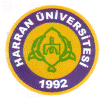 